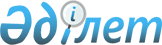 О внесении изменения в решение Теректинского районного маслихата от 23 декабря 2022 года № 31-1 "Об утверждении бюджета Теректинского района на 2023-2025 годы"Решение Теректинского районного маслихата Западно-Казахстанской области от 13 декабря 2023 года № 10-1
      Теректинский районный маслихат РЕШИЛ:
      1. Внести в решение Теректинского районного маслихата "Об утверждении бюджета Теректинского района на 2023-2025 годы" от 23 декабря 2022 года №31-1 следующее изменение:
      приложение 1 к указанному решению изложить в новой редакции согласно приложению к настоящему решению.
      2. Настоящее решение вводится в действие с 1 января 2023 года. Бюджет Теректинского района на 2023 год
					© 2012. РГП на ПХВ «Институт законодательства и правовой информации Республики Казахстан» Министерства юстиции Республики Казахстан
				
      Председатель Теректинского районного маслихата

А. Нургалиев
Приложение
к решению Теректинского
районного маслихата
от 13 декабря 2023 года № 10-1Приложение 1
к решению Теректинского
районного маслихата
от 23 декабря 2022 года № 31-1
Категория
Категория
Категория
Категория
Категория
Сумма, тысяч тенге
Класс
Класс
Класс
Класс
Сумма, тысяч тенге
Подкласс
Подкласс
Подкласс
Сумма, тысяч тенге
Специфика
Специфика
Сумма, тысяч тенге
Наименование
Сумма, тысяч тенге
1) Доходы
7 740 395
1
Налоговые поступления
2 612 942
01
Подоходный налог
1 468 736
1
Корпоративный подоходный налог
267 857
2
Индивидуальный подоходный налог
1 200 879
03
Социальный налог
838 566
1
Социальный налог
838 566
04
Налоги на собственность
266 164
1
Налоги на имущество
254 539
3
Земельный налог
0
4
Налог на транспортные средства
0
5
Единый земельный налог
11 625
05
Внутренние налоги на товары, работы и услуги
32 687
2
Акцизы
7 823
3
Поступления за использование природных и других ресурсов
15 580
4
Сборы за ведение предпринимательской и профессиональной деятельности 
9 284
07
Прочие налоги
0
1
Прочие налоги
0
08
Обязательные платежи, взимаемые за совершение юридически значимых действий и (или) выдачу документов уполномоченными на то государственными органами или должностными лицами
6 789
1
Государственная пошлина
6 789
2
Неналоговые поступления
21 686
01
Доходы от государственной собственности
5 800
5
Доходы от аренды имущества, находящегося в государственной собственности
5 770
9
Прочие доходы от государственной собственности
30
03
Поступления денег от проведения государственных закупок, организуемых государственными учреждениями, финансируемыми из государственного бюджета
200
1
Поступления денег от проведения государственных закупок, организуемых государственными учреждениями, финансируемыми из государственного бюджета
200
04
Штрафы, пени, санкции, взыскания, налагаемые государственными учреждениями, финансируемыми из государственного бюджета, а также содержащимися и финансируемыми из бюджета (сметы расходов) Национального Банка Республики Казахстан
1 700
1
Штрафы, пени, санкции, взыскания, налагаемые государственными учреждениями, финансируемыми из государственного бюджета, а также содержащимися и финансируемыми из бюджета (сметы расходов) Национального Банка Республики Казахстан, за исключением поступлений от организаций нефтяного сектора
1 700
06
Прочие неналоговые поступления
13 986
1
Прочие неналоговые поступления
13 986
3
Поступления от продажи основного капитала 
801 402
01
Продажа государственного имущества, закрепленного за государственными учреждениями
776 364
1
Продажа государственного имущества, закрепленного за государственными учреждениями
776 364
03
Продажа земли и нематериальных активов
25 038
1
Продажа земли
20 038
2
Продажа нематериальных активов
5 000
4
Поступления трансфертов
4 304 365
01
Трансферты из нижестоящих органов государственного управления
427
3
Трансферты из бюджетов городов районного значения, сел, поселков, сельских округов
427
02
Трансферты из вышестоящих органов государственного управления
4 303 938
2
Трансферты из областного бюджета
4 303 938
Функциональная группа
Функциональная группа
Функциональная группа
Функциональная группа
Функциональная группа
Сумма, тысяч тенге
Функциональная подгруппа
Функциональная подгруппа
Функциональная подгруппа
Функциональная подгруппа
Сумма, тысяч тенге
Администратор бюджетных программ
Администратор бюджетных программ
Администратор бюджетных программ
Сумма, тысяч тенге
Программа
Программа
Сумма, тысяч тенге
Наименование
Сумма, тысяч тенге
2) Затраты
9 096 679
01
Государственные услуги общего характера
554 902
1
Представительные, исполнительные и другие органы, выполняющие общие функции государственного управления
287 225
112
Аппарат маслихата района (города областного значения)
52 191
001
Услуги по обеспечению деятельности маслихата района (города областного значения)
51 709
003
Капитальные расходы государственного органа 
0
005
Повышение эффективности деятельности депутатов маслихатов
482
122
Аппарат акима района (города областного значения)
235 034
001
Услуги по обеспечению деятельности акима района (города областного значения)
233 072
003
Капитальные расходы государственного органа 
1 962
2
Финансовая деятельность
2 145
459
Отдел экономики и финансов района (города областного значения)
2 145
003
Проведение оценки имущества в целях налогообложения
1 579
010
Приватизация, управление коммунальным имуществом, постприватизационная деятельность и регулирование споров, связанных с этим
566
9
Прочие государственные услуги общего характера
265 532
454
Отдел предпринимательства и сельского хозяйства района (города областного значения)
53 533
001
Услуги по реализации государственной политики на местном уровне в области развития предпринимательства и сельского хозяйства
53 533
007
Капитальные расходы государственного органа
0
458
Отдел жилищно-коммунального хозяйства, пассажирского транспорта и автомобильных дорог района (города областного значения)
51 354
001
Услуги по реализации государственной политики на местном уровне в области жилищно-коммунального хозяйства, пассажирского транспорта и автомобильных дорог
46 354
013
Капитальные затраты государственного органа
0
113
Целевые текущие трансферты нижестоящим бюджетам
5 000
459
Отдел экономики и финансов района (города областного значения)
160 645
001
Услуги по реализации государственной политики в области формирования и развития экономической политики, государственного планирования, исполнения бюджета и управления коммунальной собственностью района (города областного значения)
69 465
015
Капитальные расходы государственного органа 
0
113
Целевые текущие трансферты из местных бюджетов
91 180
466
Отдел архитектуры, градостроительства и строительства района (города областного значения)
0
040
Развитие объектов государственных органов
0
02
Оборона
32 894
1
Военные нужды 
16 670
122
Аппарат акима района (города областного значения)
16 670
005
Мероприятия в рамках исполнения всеобщей воинской обязанности
16 670
2
Организация работы по чрезвычайным ситуациям
16 224
122
Аппарат акима района (города областного значения)
16 224
006
Предупреждение и ликвидация чрезвычайных ситуаций масштаба района (города областного значения)
0
007
Мероприятия по профилактике и тушению степных пожаров районного (городского) масштаба, а также пожаров в населенных пунктах, в которых не созданы органы государственной противопожарной службы
16 224
03
Общественный порядок, безопасность, правовая, судебная, уголовно-исполнительная деятельность
0
9
Прочие услуги в области общественного порядка и безопасности
0
458
Отдел жилищно-коммунального хозяйства, пассажирского транспорта и автомобильных дорог района (города областного значения)
0
021
Обеспечение безопасности дорожного движения в населенных пунктах
0
06
Социальная помощь и социальное обеспечение
692 518
1
Социальное обеспечение
86 106
451
Отдел занятости и социальных программ района (города областного значения)
86 106
005
Государственная адресная социальная помощь
86 106
026
Субсидирование затрат работодателя на создание специальных рабочих мест для трудоустройства лиц с инвалидностью
0
2
Социальная помощь
540 062
451
Отдел занятости и социальных программ района (города областного значения)
540 062
002
Программа занятости
123 357
006
Оказание жилищной помощи
1 669
007
Социальная помощь отдельным категориям нуждающихся граждан по решениям местных представительных органов
87 676
010
Материальное обеспечение детей с инвалидностью, воспитывающихся и обучающихся на дому
1 258
014
Оказание социальной помощи нуждающимся гражданам на дому
176 965
017
Обеспечение нуждающихся лиц с инвалидностью протезно-ортопедическими, сурдотехническими и тифлотехническими средствами, специальными средствами передвижения, обязательными гигиеническими средствами, а также предоставление услуг санаторно-курортного лечения, специалиста жестового языка, индивидуальных помощников в соответствии с индивидуальной программой реабилитации лица с инвалидностью
83 717
023
Обеспечение деятельности центров занятости населения
65 420
9
Прочие услуги в области социальной помощи и социального обеспечения
66 350
451
Отдел занятости и социальных программ района (города областного значения)
66 105
001
Услуги по реализации государственной политики на местном уровне в области обеспечения занятости и реализации социальных программ для населения
52 412
011
Оплата услуг по зачислению, выплате и доставке пособий и других социальных выплат
720
050
Обеспечение прав и улучшение качества жизни лиц с инвалидностью в Республике Казахстан
3 330
054
Размещение государственного социального заказа в неправительственных организациях
9 643
062
Развитие системы квалификаций
0
458
Отдел жилищно-коммунального хозяйства, пассажирского транспорта и автомобильных дорог района (города областного значения)
245
094
Предоставление жилищных сертификатов как социальная помощь 
245
07
Жилищно-коммунальное хозяйство
2 556 138
1
Жилищное хозяйство
1 119 726
458
Отдел жилищно-коммунального хозяйства, пассажирского транспорта и автомобильных дорог района (города областного значения)
6 702
003
Организация сохранения государственного жилищного фонда
6 569
004
Обеспечение жильем отдельных категорий граждан
132
033
Проектирование, развитие и (или) обустройство инженерно-коммуникационной инфраструктуры
1
466
Отдел архитектуры, градостроительства и строительства района (города областного значения)
1 113 024
003
Проектирование и (или) строительство, реконструкция жилья коммунального жилищного фонда
939 169
004
Проектирование, развитие и (или) обустройство инженерно-коммуникационной инфраструктуры
173 855
2
Коммунальное хозяйство
1 412 737
458
Отдел жилищно-коммунального хозяйства, пассажирского транспорта и автомобильных дорог района (города областного значения)
10 002
012
Функционирование системы водоснабжения и водоотведения
10 000
029
Развитие системы водоснабжения и водоотведения
2
466
Отдел архитектуры, градостроительства и строительства района (города областного значения)
1 402 735
005
Развитие коммунального хозяйства
270 245
006
Развитие системы водоснабжения и водоотведения
0
007
Развитие благоустройства городов и населенных пунктов
53 479
058
Развитие системы водоснабжения и водоотведения в сельских населенных пунктах
1 079 011
3
Благоустройство населенных пунктов
23 675
458
Отдел жилищно-коммунального хозяйства, пассажирского транспорта и автомобильных дорог района (города областного значения)
23 675
015
Освещение улиц в населенных пунктах
0
018
Благоустройство и озеленение населенных пунктов
23 675
08
Культура, спорт, туризм и информационное пространство
1 064 576
1
Деятельность в области культуры
572 212
457
Отдел культуры, развития языков, физической культуры и спорта района (города областного значения)
572 212
003
Поддержка культурно-досуговой работы
572 212
466
Отдел архитектуры, градостроительства и строительства района (города областного значения)
0
011
Развитие объектов культуры
0
2
Спорт
89 239
457
Отдел культуры, развития языков, физической культуры и спорта района (города областного значения)
89 239
008
Развитие массового спорта и национальных видов спорта 
80 013
009
Проведение спортивных соревнований на районном (города областного значения) уровне
2 492
010
Подготовка и участие членов сборных команд района (города областного значения) по различным видам спорта на областных спортивных соревнованиях
6 734
466
Отдел архитектуры, градостроительства и строительства района (города областного значения)
0
008
Развитие объектов спорта
0
3
Информационное пространство
272 080
456
Отдел внутренней политики района (города областного значения)
29 844
002
Услуги по проведению государственной информационной политики
29 844
457
Отдел культуры, развития языков, физической культуры и спорта района (города областного значения)
242 236
006
Функционирование районных (городских) библиотек
240 436
007
Развитие государственного языка и других языков народа Казахстана
1 800
9
Прочие услуги по организации культуры, спорта, туризма и информационного пространства
131 045
456
Отдел внутренней политики района (города областного значения)
97 538
001
Услуги по реализации государственной политики на местном уровне в области информации, укрепления государственности и формирования социального оптимизма граждан
37 887
003
Реализация мероприятий в сфере молодежной политики
48 685
006
Капитальные расходы государственного органа 
3 206
032
Капитальные расходы подведомственных государственных учреждений и организаций
0
113
Целевые текущие трансферты нижестоящим бюджетам
7 760
457
Отдел культуры, развития языков, физической культуры и спорта района (города областного значения)
33 507
001
Услуги по реализации государственной политики на местном уровне в области культуры, развития языков, физической культуры и спорта 
33 507
032
Капитальные расходы подведомственных государственных учреждений и организаций
0
10
Сельское, водное, лесное, рыбное хозяйство, особо охраняемые природные территории, охрана окружающей среды и животного мира, земельные отношения
91 909
6
Земельные отношения
28 736
463
Отдел земельных отношений района (города областного значения)
28 736
001
Услуги по реализации государственной политики в области регулирования земельных отношений на территории района (города областного значения)
28 566
003
Земельно-хозяйственное устройство населенных пунктов
0
006
Землеустройство, проводимое при установлении границ районов, городов областного значения, районного значения, сельских округов, поселков, сел
0
007
Капитальные расходы государственного органа
170
10
9
Прочие услуги в области сельского, водного, лесного, рыбного хозяйства, охраны окружающей среды и земельных отношений
63 173
459
Отдел экономики и финансов района (города областного значения)
63 173
099
Реализация мер по оказанию социальной поддержки специалистов
63 173
11
Промышленность, архитектурная, градостроительная и строительная деятельность
46 696
2
Архитектурная, градостроительная и строительная деятельность
46 696
466
Отдел архитектуры, градостроительства и строительства района (города областного значения)
46 696
001
Услуги по реализации государственной политики в области строительства, улучшения архитектурного облика городов, районов и населенных пунктов области и обеспечению рационального и эффективного градостроительного освоения территории района (города областного значения)
39 577
013
Разработка схем градостроительного развития территории района, генеральных планов городов районного (областного) значения, поселков и иных сельских населенных пунктов
7 119
015
Капитальные затраты государственного органа
0
12
Транспорт и коммуникации
1 562 833
1
Автомобильный транспорт
1 541 936
458
Отдел жилищно-коммунального хозяйства, пассажирского транспорта и автомобильных дорог района (города областного значения)
1 541 936
022
Развитие транспортной инфраструктуры
0
023
Обеспечение функционирования автомобильных дорог
35 708
045
Капитальный и средний ремонт автомобильных дорог районного значения и улиц населенных пунктов
1 506 228
051
Реализация приоритетных проектов транспортной инфраструктуры
0
9
Прочие услуги в сфере транспорта и коммуникаций
20 897
458
Отдел жилищно-коммунального хозяйства, пассажирского транспорта и автомобильных дорог района (города областного значения)
20 897
037
Субсидирование пассажирских перевозок по социально значимым городским (сельским), пригородным и внутрирайонным сообщениям
20 897
13
Прочие
342 352
9
Прочие
342 352
458
Отдел жилищно-коммунального хозяйства, пассажирского транспорта и автомобильных дорог района (города областного значения)
313 796
062
Реализация мероприятий по социальной и инженерной инфраструктуре в сельских населенных пунктах в рамках проекта "Ауыл-Ел бесігі"
313 796
459
Отдел экономики и финансов района (города областного значения)
28 556
012
Резерв местного исполнительного органа района (города областного значения) 
28 556
019
Расходы на новые инициативы
0
466
Отдел архитектуры, градостроительства и строительства района (города областного значения)
0
079
Развитие социальной и инженерной инфраструктуры в сельских населенных пунктах в рамках проекта "Ауыл-Ел бесігі"
0
14
Обслуживание долга 
53 305
1
Обслуживание долга 
53 305
459
Отдел экономики и финансов района (города областного значения)
53 305
021
Обслуживание долга местных исполнительных органов по выплате вознаграждений и иных платежей по займам из областного бюджета
53 305
15
Трансферты
2 098 556
1
Трансферты
2 098 556
459
Отдел экономики и финансов района (города областного значения)
2 098 556
006
Возврат неиспользованных (недоиспользованных) целевых трансфертов
230 521
024
Целевые текущие трансферты из нижестоящего бюджета на компенсацию потерь вышестоящего бюджета в связи с изменением законодательства
0
038
Субвенции
716 903
049
Возврат трансфертов общего характера в случаях, предусмотренных бюджетным законодательством
4 959
052
Возврат сумм неиспользованных (недоиспользованных) целевых трансфертов на развитие, выделенных в истекшем финансовом году, разрешенных доиспользовать по решению Правительства Республики Казахстан
0
054
Возврат сумм неиспользованных (недоиспользованных) целевых трансфертов, выделенных из республиканского бюджета за счет целевого трансферта из Национального фонда Республики Казахстан
1 146 173
3) Чистое бюджетное кредитование
444 799
Бюджетные кредиты 
559 961
07
Жилищно-коммунальное хозяйство
0
1
Жилищное хозяйство
0
458
Отдел жилищно-коммунального хозяйства, пассажирского транспорта и автомобильных дорог района (города областного значения)
0
081
Кредитование на проведение капитального ремонта общего имущества объектов кондоминиумов
0
10
Сельское, водное, лесное, рыбное хозяйство, особо охраняемые природные территории, охрана окружающей среды и животного мира, земельные отношения
559 961
9
Прочие услуги в области сельского, водного, лесного, рыбного хозяйства, охраны окружающей среды и земельных отношений
559 961
459
Отдел экономики и финансов района (города областного значения)
559 961
018
Бюджетные кредиты для реализации мер социальной поддержки специалистов 
559 961
Категория
Категория
Категория
Категория
Категория
Сумма, тысяч тенге
Класс
Класс
Класс
Класс
Сумма, тысяч тенге
Подкласс
Подкласс
Подкласс
Сумма, тысяч тенге
Специфика
Специфика
Сумма, тысяч тенге
Наименование
Сумма, тысяч тенге
5
Погашение бюджетных кредитов
115 162
01
Погашение бюджетных кредитов
115 162
1
Погашение бюджетных кредитов, выданных из государственного бюджета
115 162
4) Сальдо по операциям с финансовыми активами
0
Функциональная группа
Функциональная группа
Функциональная группа
Функциональная группа
Функциональная группа
Сумма, тысяч тенге
Функциональная подгруппа
Функциональная подгруппа
Функциональная подгруппа
Функциональная подгруппа
Сумма, тысяч тенге
Администратор бюджетных программ
Администратор бюджетных программ
Администратор бюджетных программ
Сумма, тысяч тенге
Программа
Программа
Сумма, тысяч тенге
Наименование
Сумма, тысяч тенге
Приобретение финансовых активов
0
13
Прочие
0
9
Прочие
0
458
Отдел жилищно-коммунального хозяйства, пассажирского транспорта и автомобильных дорог района (города областного значения)
0
065
Формирование или увеличение уставного капитала юридических лиц
0
Категория
Категория
Категория
Категория
Категория
Сумма, тысяч тенге
Класс
Класс
Класс
Класс
Сумма, тысяч тенге
Подкласс
Подкласс
Подкласс
Сумма, тысяч тенге
Специфика
Специфика
Сумма, тысяч тенге
Наименование
Сумма, тысяч тенге
6
Поступления от продажи финансовых активов государства
0
01
Поступления от продажи финансовых активов государства
0
1
Поступления от продажи финансовых активов внутри страны
0
5) Дефицит (профицит) бюджета
-1 801 083
6) Финансирование дефицита (использование профицита) бюджета
1 801 083
7
Поступление займов
1 316 342
01
Внутренние государственные займы
1 316 342
2
Договоры займа
1 316 342
Функциональная группа
Функциональная группа
Функциональная группа
Функциональная группа
Функциональная группа
Сумма, тысяч тенге
Функциональная подгруппа
Функциональная подгруппа
Функциональная подгруппа
Функциональная подгруппа
Сумма, тысяч тенге
Администратор бюджетных программ
Администратор бюджетных программ
Администратор бюджетных программ
Сумма, тысяч тенге
Программа
Программа
Сумма, тысяч тенге
Наименование
Сумма, тысяч тенге
16
Погашение займов
891 526
1
Погашение займов 
891 526
459
Отдел экономики и финансов района (города областного значения)
891 526
005
Погашение долга местного исполнительного органа перед вышестоящим бюджетом
891 526
022
Возврат неиспользованных бюджетных кредитов, выданных из местного бюджета
0
Категория
Категория
Категория
Категория
Категория
Сумма, тысяч тенге
Класс
Класс
Класс
Класс
Сумма, тысяч тенге
Подкласс
Подкласс
Подкласс
Сумма, тысяч тенге
Специфика
Специфика
Сумма, тысяч тенге
Наименование
Сумма, тысяч тенге
8
Используемые остатки бюджетных средств
1 376 267
01
Остатки бюджетных средств
1 376 267
1
Свободные остатки бюджетных средств
1 376 267